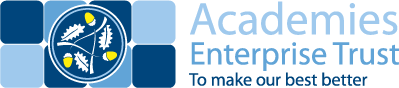 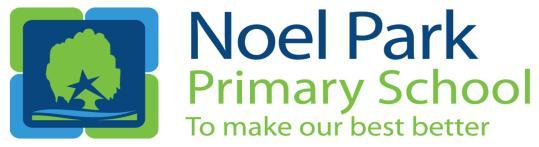 CANDIDATE INFORMATION BROCHURE FOR THE PRINCIPAL ROLE AT NOEL PARK ACADEMY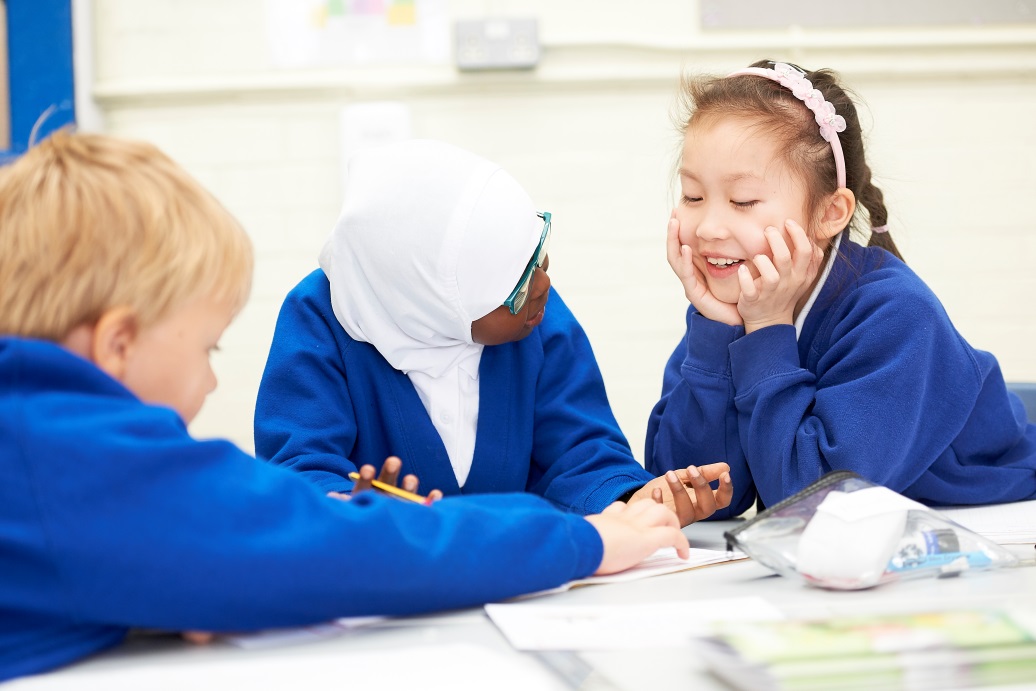 To inspire young people to make their best better3 October 2017Dear CandidateThank you for your interest in becoming the next Principal at Noel Park Primary School.  We are very proud and privileged to serve the young people in and around the Wood Green area of London.Our school is transforming. Under the leadership of AET, we’ve gone from special measures to good in just two years. Now we need a leader to take us to outstanding.This is a vibrant and diverse community with over 50 languages spoken. We are committed to helping every child succeed, whatever their background or ability and our children enjoy learning within this safe and stimulating atmosphere. Our community is supportive and respectful. Staff enjoy working here and children love coming to school. We are proud that we recently received the prestigious Investors in People Gold Award, and this is testimony to the motivation and professionalism of the whole team. We offer our pupils rich and exciting learning opportunities that help them to achieve and develop, and inspire them to do their very best. We want our children to leave us as confident and respectful young people, equipped with the knowledge and skills they need to be successful in their lives ahead.Noel Park School has an exciting future ahead and it is absolutely vital that we attract the right professional to lead Noel Park School on its journey to outstanding. You will be a colleague who is relentless in their desire to raise standards and improve outcomes; a colleague who is able to enjoy positive, professional relationships with young people, staff and the wider community; and, perhaps most importantly, a colleague who can demonstrate high levels of resilience and emotional intelligence when dealing with complex and sensitive situations.Noel Park Primary School is part of Academies Enterprise Trust network of 64 primary, special and secondary academies. We are passionately committed to inspiring children and young people. We firmly believe that all young people deserve to become world class learners - to learn, enjoy, succeed and thrive in a world class educational environment, which has the best facilities, the best teaching and the most up to date resources available to them.Being part of the Trust has enabled us to work closely with our cluster of primaries. The Trust provides a high degree of support and expertise to the whole school community and we enjoy significant partnerships with other primary and secondary academies across the school network.We warmly invite you to look at our website and read through the information about what we do, our achievements both inside and outside of curriculum time and the other accolades the academy has achieved.  You are encouraged to visit the academy for a tour.In the meantime, we very much look forward to hearing from you. We appreciate the amount of time that goes into an application, so thank you in advance.If you share our vision and values then we would be very excited to hear from you.Yours sincerelyTanya BenthamHead of TalentNoel Park Primary AcademyThe Best We Can BeAt Noel Park Primary School we are committed to helping every child succeed, whatever their background or ability. We have created a safe, stimulating and supportive atmosphere where children can love life, learning and play.We aim to offer our pupils rich and exciting learning opportunities that help them to achieve and develop, and inspire them to do their very best.  We want our children to leave us as confident and respectful young people, equipped with the knowledge and skills they need to be successful in their lives ahead.Ofsted agree.  In June 2014, they rated Noel Park ‘good’ in all areas, commenting that ‘Noel Park is a good school where pupils achieve well, teaching is good and pupils speak positively about their school.’In addition, Ofsted noted that, ‘behaviour of pupils and attitudes to learning are good as a result of the strong relationships established by teachers and other adults in the classroom. Pupils take great pride in their environment and the eye-catching displays of their work. They speak proudly when they say, ‘We don’t like this school….we love it!’Staff at Noel Park are equally passionate about the quality of the work that takes place.  During our recent Investors in People assessment, where Noel Park achieved the Gold Award, staff remarked ‘we are always being encouraged to visit other schools and take part in training. I am constantly learning new things. I think we all are.’Noel Park Primary School is a key member of Academies Enterprise Trust (AET), a federation of academies created to provide thousands of students/pupils with the best possible education.AET aims to provide the opportunity for all young learners to fulfil their real potential, broaden their horizons and become active, prosperous and successful citizens in the world around them. AET believes that all young people deserve to become world class learners — to learn, enjoy, succeed and thrive in a first rate educational environment, with the best facilities, the best teaching and the most up to date resources available to them.AET is committed to doing everything it can to ensure that young people are able to, in the future, compete on the world stage with the skills, confidence and flair to generate new ideas, new initiatives and thereby make a full contribution to tomorrow's world.OfstedOfsted reportsDataJOB DESCRIPTIONJob Title:	    Principal Accountable to:	    Regional Education Advisor	    Chair of GovernorsAllowance Attached to the Post:   As set out in the contract of employment where applicableCore Purpose of the PrincipalThe  Principal is  accountable  overall  to Academies  Enterprise  Trust (the “Group”) through our governance structure  for  ensuring  the educational success of the Academy within the overall framework of Group’s the Corporate Plan, the Academy Improvement Plan, relevant legislation, best practice and available resources.1. Strategic direction and developmentDevelop  and  communicate  a  shared  educational  vision  that  expresses  the core values  of  the Group, is responsive to the needs of the local community, and motivates and inspires others.Raise the aspirations of students, their families and all staff to foster the self-belief that all students who attend the Academy can achieve at the highest level.Work closely with other academies within the Group and all key stakeholders to achieve this vision and secure their commitment to its enactment.Develop a strategic approach that focuses on pace and accelerated progress to bring about rapid and sustainable improvement.Translate the vision into agreed objectives, operational and business plans, and develop appropriate mechanisms for regular monitoring and review.2. Leading teaching and learningPromote excellence in teaching and learning, ensuring a continuous and consistent academy-wide focus on students’ achievement and development (moral, spiritual, physical and social, as well as academic).Ensure that a high quality educational experience is available for all children and young people who attend the Academy.Ensure a robust and sustainable focus on supporting students to make the best possible progress in all subjects across the Academy.Establish creative and collaborative responses to personalising learning and improving teaching within the Academy.Drive innovation in education ensuring the Academy is able to respond to a changing external environment  and  that  the  skills,  learning  and  aspirations  of  children  and  young  people  are developing and enhanced at all key stages.Determine curricula and learning pathways that are informed by current knowledge and best practice to develop the potential of all students and equip them for the demands of the Global economy.Develop and implement strategies to ensure continuity of learning at all main points of transfer, for example when student progress from the primary to secondary phase.Ensure the development and consistent implementation of robust tracking and monitoring systems that accurately identify and evidence students’ ongoing and projected progress in all subjects. Ensure that assessment for learning is embedded in all teaching so that students understand fully what they need to do to make the best possible progress.Monitor, evaluate and review classroom practice; celebrate and promote excellence; challenge under-performance at all levels and ensure appropriate action is taken in accordance with Group policies and procedures.Provide a range of extra-curricular activities which will enhance the reputation of the Academy and the Group in regards to providing a broad and well-rounded education.Create a stimulating climate which will encourage all students to fulfil their potential, in the widest sense, and maintain a lifelong enthusiasm for learning and personal development.3. Leadership of self and othersProvide dynamic, consistent and motivational leadership for the Academy and its staff, ensuring the successful delivery of the vision, ethos, aims and objectives of the Academy.Set high standards and expectations for personal, student, and staff behaviours and actions in support of the achievement of the Academy’s intended outcomes.Develop and maintain respect across all stakeholders, inspiring individuals to contribute positively to shared ideas and plans for the Academy.Develop and implement a performance management framework for teaching staff for the delivery of agreed outcomes and of high quality services through high quality people performance.Regularly review your own practice, set personal targets and take responsibility for your own continuous professional development.Ensure that systems are in place to encourage all staff to be similarly active in their personal and continuous professional development.Develop the capacity, through coaching and other appropriate means, of the educational leadership and management, particularly for middle and senior leaders.Develop an ethos that ensures regular involvement of all staff in Academy developments and encourages collaboration, innovation and individual and team creativity.Work collaboratively with the chair of the Local Governing Body (LGB) to encourage and support all LGB members both separately and collectively to fulfil their governance responsibilities effectively, in particular in terms of holding the Academy to account and challenging the Academy to enable all students to make the best possible progress and achieve their full potential.Keep abreast of educational developments and best management practice in order to introduce appropriate innovation, whilst building on the best of the Group ethos and vision.4. Academy ethos and communityCreate effective means of communication to ensure that all stakeholders in the Academy community (including parents) are kept informed about, consulted on, and have an understanding of the aims of the Academy, its policies, procedures and future direction.Create strong links and collaborative ways of working with all stakeholders including the wider community, other Group academies, neighbouring schools and colleges, ensuring the Academy is at the heart of the community.Work with other public and voluntary sector agencies, clubs and societies in the local community to develop extended services to enable the wider community (including entire family members) to access knowledge, skills and learning opportunities.Work with the Group’s Professional Services Departments, the Local Authority and the Local Governing Body to support the achievement of locally determined educational priorities and initiatives.Build  wider  links  to  ensure  that  national,  public  service,  social  enterprise  and  international perspectives feature in the Academy’s approach.Develop positive solutions to achieving the British values of diversity, dignity and equality in all aspects of service delivery and engagement with the broader community.Foster a culture where all members of the Academy community respect others and their physical surroundings.Provide appropriate systems of pastoral care to support the personal development of all students and create a caring climate in which self-confidence, self-respect and social responsibility are encouraged.Develop amongst teaching staff an outward perspective and desire to contribute to the wider life of the Academy.5. Management of the organisationEnsure effective operational management for the delivery of education within the Academy’s budget and in accordance with financial and organisational structures of the Group as set in the Finance Handbook.Work to, and report on, and achieve targets for achievement of the Academy and personal targets as agreed by the Group, Local Governing Body and the DfE.Work within a defined organisational structure that enables effective and efficient ways of working and supports the achievement of the Academy’s objectives.Work with Regional Director of Education, the Chair of the Local Governing Body and the AET Board to manage all education resources within allocated budgets; actively seek opportunities for cost-improvements and ensure that ‘value for money’ is at the core of all financial activities.Within the Academy’s strategic plan, recruit, deploy, develop and motivate a committed, effective and diverse education workforce whose members have a clear understanding of the vision of the Academy and of their personal role in enabling and promoting high quality learning.Work effectively with Professional Services Departments, Group Principals/Headteachers, the Local Governing Body, to ensure that there are robust, reliable mechanisms for appropriate risk management in all Academy educational activities.Act in accordance with Group policies, procedures and legislation affecting the conduct of the Academy, particularly that governing health and safety, finance and employment rights.Monitor and evaluate student and organisational progress to ensure that objectives are being achieved.6. Supporting the work of the GroupDevelop strong, positive relationships with Group colleagues; contribute to collaborative work across Group Academies; and support other staff in participating in Group work and projects.Participate in Group and sector-wide activities in order to share best practice, contribute to the development of Group strategies and policies and promote the Academy and the Group in a national context.Undertake any other reasonable duties deemed appropriate to the role of the Principal.7. Specific ResponsibilitiesTo report to Professional Services Departments, the Chair of the Local Governing Body and the Board as appropriate.To  report  to  the  Local Governing Body,  at  Academy  level,  on  Academy  performance  and  the implementation of  Group policies,  thereby ensuring full involvement  of  the governors in strategic planning, business activities, monitoring and building relationships with the wider community.Further aspects to be agreed with the Regional Director for Education, the Chair of the Local Governing Body and the Group BoardNOTESAll Academy leaders are subject to the requirements of the National Standards of Excellence for Headteachers, as published and revised by the DfE. These criteria will form part of the individual’s professional development, performance management and review to be carried out by the Regional Director for Education and the Chair of the LGB.All Academy leaders are subject to the requirements of the Ofsted measures of effectiveness, which will be monitored by the Regional Director for Education, the AET Board, and the LGB.The above responsibilities are subject to the general duties and responsibilities contained in the statement of conditions of employment.This job description allocates duties and responsibilities but does not direct the particular amount of time to be spent on carrying them out and no part of it may be so construed.This job description is not necessarily a comprehensive definition of the post.  It will be reviewed at least once a year and it may be subject to modification or amendment at any time after consultation with the holder of the post.The duties may be varied to meet the changing demands of the Academy at the reasonable discretion of the Regional Director for Education, the CEO, the AET Board and the Chair of Board of Governors.This job description does not form part of the contract of employment.  It describes the way the post holder is expected and required to perform and complete the particular duties as set out in the foregoing.PERSON SPECIFICATION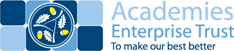 Academies Enterprise TrustAcademies Enterprise Trust is the largest Academy Partnership in the United Kingdom, with 64 schools (Primary, Secondary and Special) across England.Click here to view a map of our Academies across the country.We believe that all young people deserve to become world class learners – to learn, enjoy, succeed and thrive in a world class educational environment, which has the best facilities, the best teaching and the most up to date resources available to them.Our vision is to help students achieve world class learning outcomes by developing world class teachers in a world class community.Ethos StatementEvery young person deserves the opportunity to have a life that can be described as ‘good quality’, free from fear and danger, where they can give and receive respect to and from others with a sense of well-being, belonging, worth and achievement.AET academies will become High Performing Organisations and, therefore, must be the:Education provider of choice for students.Employer of choice for staff.Investment of choice for parents.Values and BeliefsThrough our actions and behaviours we will strive to develop young people who:Respect themselves and the community (people, property and the	environment), and seek to have a positive impact on society;Are polite, calm, caring, honest, trustworthy and helpful;Are responsible, independent and supportive of each other; Are tolerant, open minded and not prejudiced; Are determined and have a strong work ethic;Will be thoughtful and compassionate with the ability to listen and challenge in a considerate fashion; Have good communication skills;Offer themselves as good role models for future generations of learners and citizens;Can demonstrate strong self-belief and confidence and have high aspirations;Are team players who can work and support others, and where necessary are able to take on leadership roles.Learning and DevelopmentWe welcome colleagues who drive their own professional development and who consider themselves lifelong learners.  To encourage this we offer a professional learning journey which can be tailored to your individual needs.  We provide experiences, social learning and formal programmes that will enable you to develop new skills, and to work, collaborate, learn and develop with colleagues across our large network.   Your journey will be accessible through the knowledge exchange to enable you to be responsible for your own learning and development.  You will have to access to the market place, resources and online communities to share good practice and be part of the vast learning opportunities across our network .We are the largest network of academies in England allowing you to develop your skills, knowledge and expertise in a variety of different settings and locations across the country. Our journey is designed to create a clear career pathway from induction, to statutory/core development, supporting further development, talent management and career progression.  We will support you in achieving excellence together and stretch your learning and development to have greatest impact across our network.  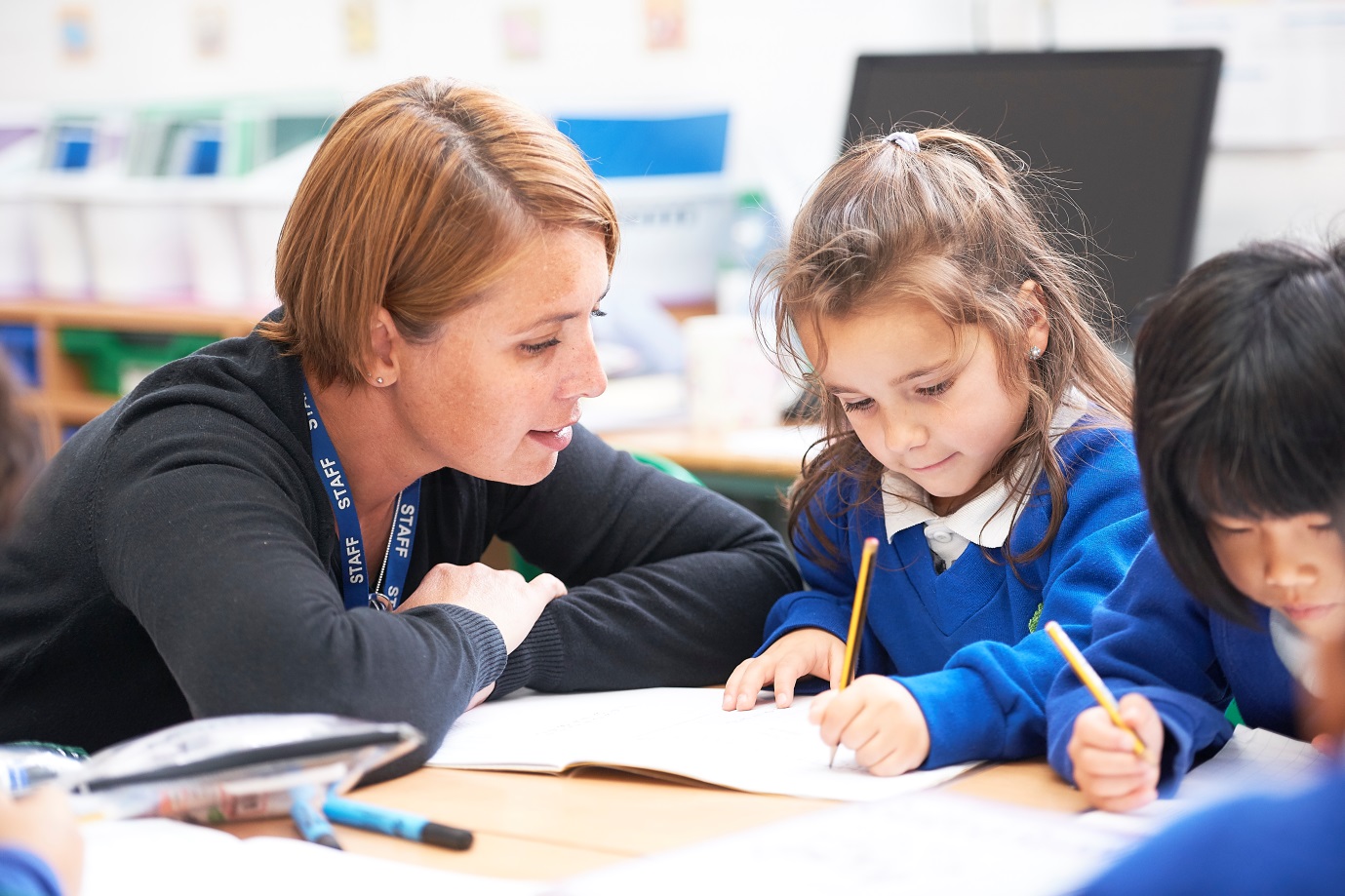 Google for EducationGoogle for Education is an exciting and innovative way of learning, introducing easy tools to engage students whenever, wherever on any device! In summer 2012, AET adopted G Suite for Education, the free web-based communication and collaboration suite available to education establishments.With products including Gmail, Google Calendar, Google Drive, Google Sites and Google Classroom, AET recognised the potential it would bring to classroom learning, knowledge sharing across the academies, improvements in administrative efficiency and providing access from home for all.This enables all our students and staff to have access to the most up-to-date technology. Our academies have also rolled out many class sets of Google Chromebooks, affordable browser-based laptops that provide quick, simple access to the web!The latest innovation in an increasing number of our academies includes access to Chromebook Flip for all teachers with the ability to cast the screen from anywhere to the large format screen at the front of the classroom. Where students have access to Chromebooks, teachers can also allow students to cast their work to the screen as well to support with peer assessment, group projects and collaborative working!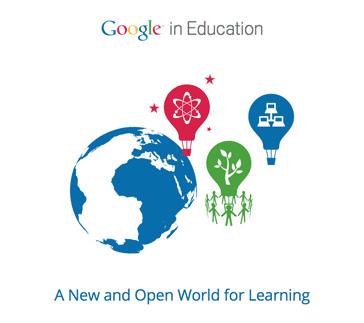 Staff Benefits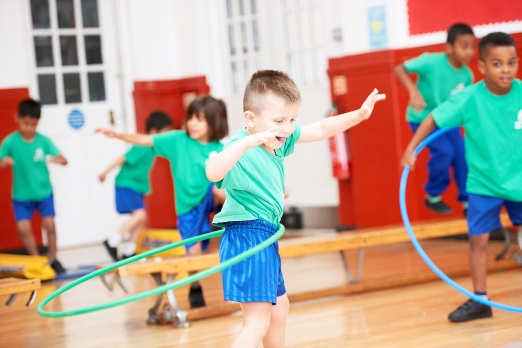 Career DevelopmentApprenticeshipsFinancial Support towards achieving further QualificationsLeadership ProgrammesProgression OpportunitiesTeacher Training ProgrammesFamily FriendlyChildcare vouchers – If you are using registered or approved childcare, you can choose to take part of your salary in childcare vouchers to pay for it which are Tax and National Insurance free.  This means you get extra value from your pay packet each month.FinancialJTRS Apple Product Store–Employees, students and families are eligible to purchase a range of Apple products at preferential terms.EAG Essex Auto Group –Employees are eligible to receive preferential terms on the purchase of new vehicles within the EAG range of vehicle bands they offer.  EAG also offer vehicle servicing and repairs, and hold an agency with Motability for those who require a vehicle to their specific disability needs.PensionHealth and WellbeingHi-Tec Sport – Hi-Tec offer staff, students, and parents of the Group a discount on all footwear purchased directly from Hi-Tec via its online store.Westfield Health – The Group has enjoyed a business partnership with Westfield Health since 2008, which offers an opportunity to obtain cash back for eligible employee’s routine health needs.  The scheme provides an excellent range of benefits for you and your dependent children.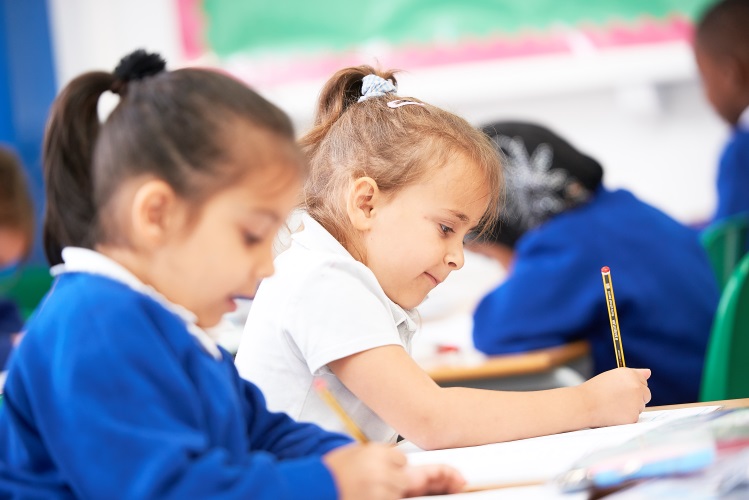 Academies Enterprise Trust, Safe Recruitment ProcedureAcademies Enterprise Trust is committed to safeguarding and promoting the welfare of children and young people in its academies. In order to meet this responsibility, its academies follow a rigorous selection process to discourage and screen out unsuitable applicants.Disclosure and Barring ServiceA Disclosure and Barring Service Certificate will be required for all posts.ShortlistingOnly those candidates meeting the right criteria will be short listed.Interview1. Those shortlisted will take part in an in-depth interview process.2. Candidates will be asked to address any discrepancies, anomalies or gaps in their application form.Reference CheckingReferences from the previous and current employer will be taken up for shortlisted candidates, and where necessary employers may be contacted to gather further information.ProbationAll new staff will be subject to a probation period of six months (which may, in certain circumstances, be extended by up to 3 months). The probation period is a trial period, to enable the assessment of an employee’s suitability for the job for which they have been employed. It provides the academy/trust with the opportunity to monitor and review the performance of new staff in relation to various areas, but also in terms of their commitment to safe guarding and relationships with pupils.Equal OpportunitiesAcademies Enterprise Trust recognise the value of, and seeks to achieve, a diverse workforce which includes people from differing backgrounds with different skills and abilities.  AET takes positive steps to create an employment culture through its Board of Governors, managers and other employees, in which people can feel confident of being treated with fairness, dignity and tolerance irrespective of their individual differences.  This commitment extends beyond the relationship between and conduct of employees and potential employees, to the whole community and others connected with it.  AET is committed to the elimination of unlawful discrimination and to the promotion of good relations between all.  Data ProtectionPersonal data provided on your application, and for equal opportunities monitoring, is required to enable Academies Enterprise Trust to operate and monitor its recruitment and employment procedures. Data is kept secure and accurate, and disclosure is restricted to those people within the organisation who have a need to access it. Personal data supplied by you is destroyed within prescribed time limits, unless you are appointed, in which case the data you have supplied will form the basis for your individual staff record.APPLICATION PROCESSThank you for considering applying for Noel Park Primary School. To apply, please complete the application form and return to joanna.grabowska@tes.com.  Please note CVs cannot be accepted.Closing date: 	Monday 16 October 2017, noonShortlisting date: 	Monday 16 October 2017Interview date: 	Thursday 19 or Friday 20 October 2017We look forward to receiving your application.Age range3-11LocationWood Green, LondonBudget size£3.3 millionNumber on roll580% of students on free school meals37.5%% of students with English as an additional language81%% of students with SEN6.6% + 0.8% statementedAttendance % 4.0%Date academy establishedSeptember 2012Number of teaching staff19% of newly qualified teachers5%PerformanceDataCriteriaEssentialDesirableEvidenceQualificationsDegreeTeaching qualificationHigher qualification in education and/or managementNPQHParticipation in an accredited school leadership programmeApplication formCertificatesExperienceExperience in at least two primary schools/academiesSignificant experience at senior levelProven track record of raising educational standardsExperience of whole school curriculum planning, development and implementationExperience of developing, implementing and managing effective whole school systems for monitoring students’ progressCurriculum and pastoral experience at senior management levelExperience of working at a senior level in a school in challenging circumstances where rapid improvement has been achievedApplication formLetter of applicationSelection processReferencesShaping the Future Capacity to recognise and build on the considerable successes of the academy and formulate a vision for innovation and improvementSound knowledge of current and future educational developmentsExperience of successfully leading change and inspiring othersExperience of leading and implementing rapid improvementHigh profile in school and communityProven track record of change managementLeading a school to achieve improved OFSTED judgementsLetter of applicationSelection processReferencesLeading Learning & TeachingAbility to lead by example and inspire high quality teaching and learningAbility to inspire, demonstrate and support the highest of expectations for allCommitment to include and make a difference for every studentAbility to model and demonstrate outstanding classroom practiceLetter of applicationSelection processReferencesDeveloping Self and Working with Others Skill to set appropriate and challenging targetsCapability to make and take decisions and delegate appropriatelyCommitment to the encouragement, empowerment and training of staffCommitment to own self developmentCommitment to working collaboratively with the SponsorDesignated safeguarding lead trainedLetter of applicationSelection processReferencesManaging the OrganisationCapacity to build on and manage high performance teamsAbility to use strong and effective management systems underpinned by clear communicationAbility to produce and implement appropriate improvement plans and policiesCommitment to the continuation of our strong links and partnerships with governors, staff, parents, pupils, the wider community and other schoolsKnowledge and understanding of effective financial managementExperience of financial management and curriculum based budgetingUnderstanding of PFI arrangements challenges and potentialLetter of applicationSelection processReferencesSecuring AccountabilityAbility to delegate responsibility with accountabilityCapacity to sustain the ongoing improvement of resultsKnowledge of performance management processesEvidence of effective working with governing bodies and/or academy trust governance arrangementsExperience of accounting to OFSTED and/or the DfE to demonstrate robust evidence of progress and improvement.Letter of applicationSelection processReferencesStrengthening CommunityAbility to continue to develop the academy’s response to its changing community Commitment to promoting community links and cohesionEvidence of developing positive links and relationships with partner primary schools and academiesAbility to recognise and build on the academy’s excellent multi-agency linksExperience of business linksLetter of applicationSelection processReferencesPersonal Qualities & AttributesPassionate about educationA commitment to inclusion and success for allAn effective communicatorInterpersonal awareness and concern for impactResilient and energeticFirm and fairLead by example with high professional standardsVisibility and leading from the frontDynamic and motivationalA sense of proportionA high level curriculum thinkerLetter of applicationSelection processReferencesSafeguarding ChildrenCommitment to safeguarding and promoting the welfare of children and young peopleSound understanding of statutory safeguarding requirementsRecent accredited safeguarding trainingLetter of applicationSelection processReferences